Temat: Kwasy karboksylowe.Szanowna młodzieży,Bardzo proszę o wykonanie notatki z kwasów karboksylowych oraz kwasu metanowego. Notatkę proszę wykonać w zeszycie przedmiotowym. W celu jej wykonania proszę skorzystać z poniższego linku lub podręcznika s. 157- 163.https://epodreczniki.pl/a/kwasy-karboksylowe---budowa/DpOlnp83W Proszę o obejrzenie filmu od 27 minuty, w którym dokładnie jest wyjaśnione:https://www.youtube.com/watch?v=OlZsSCmWsKYPowinna zawierać następujące elementy:podział kwasów na nieorganiczne i organiczne;co to są kwasy karboksylowe, jaka jest ich grupa funkcyjna- jak nosi nazwę;jaki jest wzór ogólny kwasów karboksylowych;podział kwasów na monokarboksylowe i polikarboksylowe;w jaki sposób tworzy się nazwy systematyczne kwasów karboksylowych ;jak noszą nazwy zwyczajowe kwasów karboksylowych zawierających od 1 do 5 atomów węgla;szereg homologiczny kwasów od 1- 5 atomów węgla z uwzględnieniem wzorów ;sumarycznych, strukturalnych, półstrukturalnych i grupowych.Temat: Kwas metanowy.Notatka powinna zawierać:jego nazwę zwyczajową, związaną z jego występowaniem;wzór sumaryczny, strukturalny i półstrukturalny;właściwości fizyczne i chemiczne;reakcję spalania; równanie dysocjacji jonowej z nazwą powstałych produktów;zastosowanie kwasu metanowego.Następnie po wstępie teoretycznym proszę wykonanie poniższych kart pracy. Wykonaną kartę pracy szeregu kwasów karboksylowych proszę wysłać do 31.03.2020, na mój adres email: paulinaborek@onet.plNatomiast kartę dotyczącą kwasu metanowego proszę wysłać do 02.04.2020.Terminy zaznaczę w zakładce zadania domowe w dzienniku elektronicznym.W razie pytań, proszę o kontakt.Pozdrawiam Paulina BorekKARTA PRACY- SZEREG HOMOLOGICZNY KWASÓW KARBOKSYLOWYCHPodkreśl grupę funkcyjną w podanym wzorze ogólnym kwasów karboksylowych i napisz jej nazwęCnH2n+1COOHNazwa grupy funkcyjnej: ………………………………………………….Podkreśl wzory, które mogą odpowiadać związkom chemicznym należącym do szeregu homologicznego nasyconych kwasów karboksylowych.C4H4O2, C6H9O2, C4H8O, C3H6O2, C5H10O2, CH2O2Narysuj wzory strukturalne oraz napisz nazwy zwyczajowe i systematyczne kwasów karboksylowych, których cząsteczki przedstawiono za pomocą modeli czaszowych.                                          Wzór strukturalny:   Nazwa zwyczajowa: ………………………………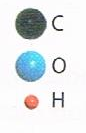 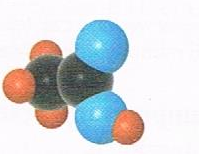                                      Nazwa systematyczna: ……………………………                                         Wzór strukturalny:Nazwa zwyczajowa: ………………………….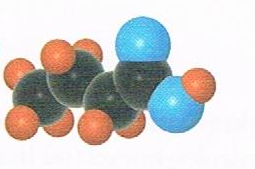                                            Nazwa systematyczna: ………………………..Napisz wzór sumaryczny kwasu karboksylowego:Zawierającego w cząsteczce 4 atomy węglaWzór sumaryczny: …………………………..Występującego w pokrzywachWzór sumaryczny: ……………………………Oblicz masę cząsteczkową kwasu o podanej nazwie systematycznej oraz zawartość procentową węgla i wodoru w jego cząsteczce: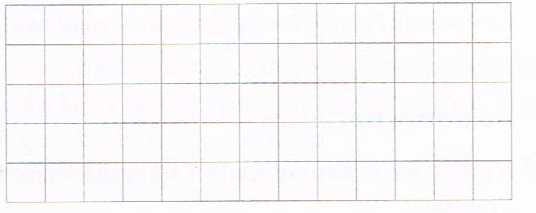 kwas masłowy kwas octowyUporządkuj kwasy karboksylowe o podanych nazwach według zwiększającej się liczby atomów węgla w ich cząsteczkach. Zapisz litery we właściwej kolejności.Kwas heptanowy       B. kwas pentanowy     C. kwas propanowy   D. kwas metanowy    ………………….< ………………….< ……………………..< …………………………..Narysuj wzór strukturalny i półstrukturalny kwasu zawierającego jedną grupę karboksylową i 48,6 % węgla w cząsteczce.Podaj nazwy zwyczajowe dwóch kwasów organicznych występujących w przyrodzie i zawierających więcej niż jedną grupę karboksylową.KWAS METANOWYNapisz wzór sumaryczny i narysuj wzór strukturalny oraz półstrukturalny kwasu metanowego.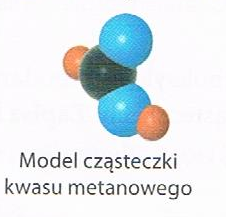                                          Wzór sumaryczny: ………………………………                                         Wzór strukturalny: ………………………………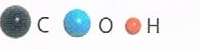                                          Wzór półstrukturalny: …………………………..Oceń prawdziwość podanych zdań. Zaznacz P, jeśli zdanie jest prawdziwe, lub F- jeśli jest fałszywe.Uzupełnij dysocjację jonową kwasu mrówkowego. Podaj nazwę powstałego anionu (zwyczajową i systematyczną):a)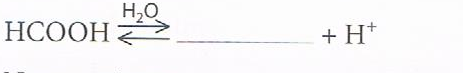 Nazwa anionu: …………………………………………..            b) Zaznacz barwy wskaźników w wodnym roztworze kwasu metanowego.                  Podkreśl poprawne zdania.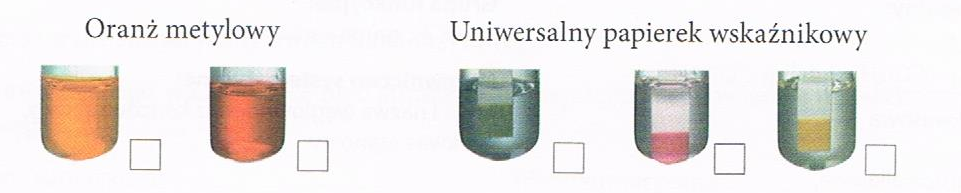 Wodny roztwór kwasu metanowego ma pH < 7/ pH = 7 / pH > 74. Napisz równanie reakcji spalania niecałkowitego spalania kwasu metanowego, którego produktami będą tlenek węgla(II) i węgiel.1. ……………………………………………………………………………………………..2. ………………………………………………………………………………………………5. Stężony kwas metanowy to 85- procentowy roztwór tego kwasu. Oblicz objętość stężonego kwasu metanowego oraz objętość wody, które należy zmieszać, aby otrzymać 10 g roztworu tego kwasu o stężeniu 10%. Przyjmij gęstość tego roztworu kwasu metanowego 1,22 g/cm3 i gęstość wody 1 g/cm3.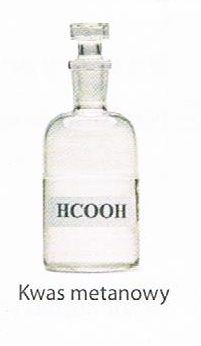 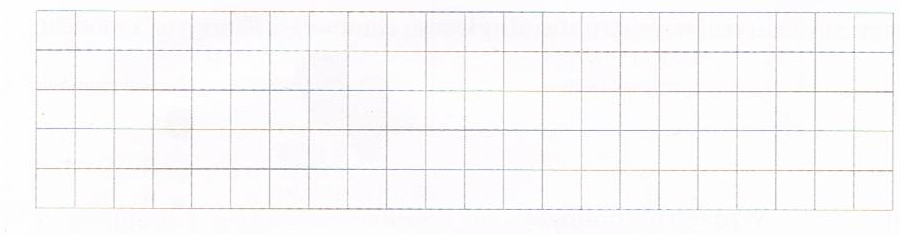 6. Wymień po jednym przykładzie zastosowania kwasu metanowego w każdej z podanych gałęzi przemysłu.1. Przemysł kosmetyczny……………………………………………………………………2. Przemysł farmaceutyczny: ………………………………………………………………3. Przemysł spożywczy: ……………………………………………………………………..1Kwas mrówkowy to nazwa zwyczajowa kwasu etanowego.PF2Kwas mrówkowy ma gazowy stan skupienia i słabo rozpuszcza się w wodzie.PF3Kwas metanowy ma właściwości parzące.PF4Wodny roztwór kwasu metanowego ma charakterystyczny owocowy zapach.PF5Kwas metanowy ulega reakcjom spalania oraz dysocjacji jonowej.PF